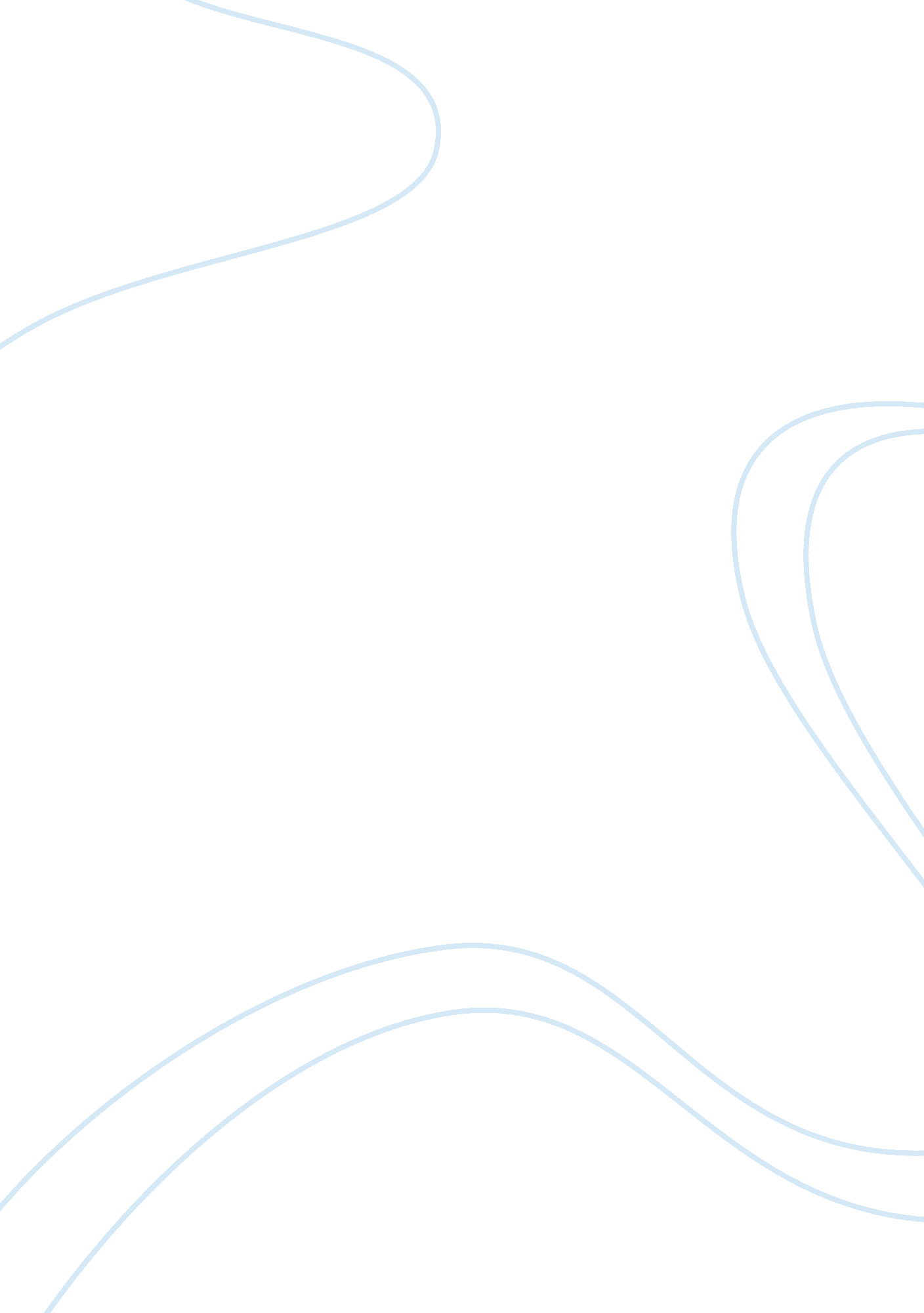 Grammar and composition draftingLinguistics, English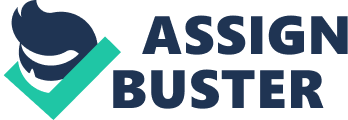 Drafting - Organization Sheet Technology is what you find everywhere around yourself. 2. The question of what impact technology has on the modern society is one of the most important today. 

3. 
In my view, technology plays a destructive role 
4. 
because it produces weapon with which people kill each other, 
ruins people’s morality through boosting greed in them, 
because it destroys nature since it is often impossible to control. 
5. 
In my view, technology plays a destructive role because it produces weapon with which people kill each other, 
ruins people’s morality through boosting greed in them, and destroys nature since it is often impossible to control. 

Introduction 
Paragraph #1 
The first paragraph should get the readers attention and state the thesis statement. 
Have you ever thought of the role technology plays today? If no, let us think together. Technology is what you find everywhere around yourself: PCs, microwave ovens, cell phones, satellite dishes, etc. As technology has penetrated human lives and become an inseparable part of them, many people pose a question of whether it does more harm than good, or vice versa. 

The last sentence of the first paragraph states the thesis statement with the three-step format. This is the topic and the main idea about this topic with the three points that you plan to discuss in your essay. 
In my view, technology plays a destructive role in the modern society because it produces weapon with which people kill each other, ruins people’s morality through boosting greed in them, and destroys nature since it is often impossible to control. 

Body 
The middle part of your paper is the body of the paper. It develops the most important points which support your thesis statement. It contains three paragraphs. These paragraphs follow the points listed in the three-step format. 
Paragraph #2 (first point of your thesis) 
Technology produces weapon with which people kill each other. Billions of people have been murdered with the help of technology since the day a shotgun was invented. Patrick Thomson, a Director of the Royal Museum in Sussex, says, “ Who knows how many people would have lived longer but for the ordinary shot gun” (Thomson, “ Destruction Today”). Similarly, Wendy Clifford, an American reporter, believes weapon plays a fatal role in 2 out of 20 domestic conflicts where it is used (Clifford, “ Domestic Violence and Weapon”). 
__________________________________________________________ 
Paragraph #3 (second point of your thesis) 
Technology ruins human morality through boosting greed in people. When we see new iPads or iPhones advertised on TV, we wish to get these things even if in reality we do not need them. Other examples of greed for more technologically advanced and thus “ better” things include: wishes to change cars, cell phones, software, and television. 
Paragraph #4 (third point of your thesis) 
Technology destroys nature since it is often impossible to control. Nuclear explosions, oil spills, and animal extinction – these are horrible results of technological progress. It seems, if humanity continues to “ develop” with the same pace, our planet Earth will become a deserted place in the following 100 years or even less. 


Conclusion - restates thesis and ends with a clincher 
Paragraph #5 (conclusion) 
The first sentence of the last paragraph restates the thesis. 
All in all, it is hard to find something less ruinous and destructive than technology invented by people. Since weapon kills people, greed for new gadgets “ kills” morality and human inventions destroy nature, technology may be easily believed to play a destructive role in today’s society. 
The last sentence is a broad, general conclusion for the entire essay. This is your " last chance" to leave your reader with something. End with a clincher. 
So, do we still need it? 